Istituto Tecnico Economico Statale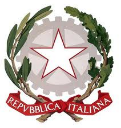 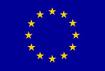 “Francesco Maria Genco”ALTAMURA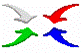 Curricolo verticaleEDUCAZIONE CIVICAs. 2023/2024INDICEDELIBERATO DAL COLLEGIO DEI DOCENTI E ASSUNTO AL PTOF IN DATA 28/11/2023PREMESSAL’epoca in cui viviamo è caratterizzata da profondi e repentini cambiamenti di natura socioeconomica, politica e tecnologica. La globalizzazione, i cambiamenti climatici, i processi di mobilità umana comportano un numero sempre più elevato di contatti e di relazioni tra persone di origine sociale e culturale diversa e spingono le società moderne verso una cooperazione transnazionale, capace di decodificare le istanze emergenti e di agire con scelte politiche adeguate, ispirate ai valori etici propri della Cittadinanza Globale.In questo scenario la scuola ha una grande responsabilità ma anche un improrogabile dovere di attivare percorsi di Educazione alla Cittadinanza Globale in prospettiva interculturale. Essere “cittadini del mondo” vuol dire avere consapevolezza dei propri diritti e dei propri doveri, impegnarsi in modo attivo e consapevole per la nascita di un mondo migliore, più giusto e più equo. Consapevoli che la crescita umana, culturale e professionale individuale confluisce nello sviluppo sociale di tutta la collettività, il legislatore ha inteso introdurre in tutte le scuole italiane, di ogni ordine e grado, l’insegnamento dell’Educazione Civica così che la scuola diventi un efficace laboratorio di identità, coerenti con l’idea di cittadinanza globale e con gli obiettivi di Agenda 2030 che potranno contribuire alla realizzazione di una società aperta, realmente democratica e solidale.Fondamenti normativiLa legge 92 del 20 agosto 2019 “Introduzione dell’insegnamento scolastico dell’Educazione civica”, ha introdotto in via sperimentale per gli anni 2020-2021, 2021-2022 e 2022-2023 l’insegnamento trasversale dell’Educazione civica oltre che nel primo anche nel secondo ciclo d’istruzione secondo le indicazioni relative alla valutazione ed agli obiettivi/risultati di apprendimento e alle competenze che ciascun collegio dei docenti, nella propria autonomia di sperimentazione, avranno individuato ed inserito nel curricolo di istituto. A partire dall’anno scolastico 2023/2024 la valutazione avrà a riferimento i traguardi di competenza e gli specifici risultati di apprendimento per gli Istituti tecnici definiti dal MIM.Le linee guida saranno integrate con le modifiche del Comitato tecnico scientifico per valorizzare maggiormente i contenuti in materia di educazione stradale e con conoscenze di base per la partecipazione piena e consapevole degli studenti alla vita economica della comunità, nel contesto della promozione dell’educazione ad una cittadinanza attiva, nonché in considerazione della sottoscrizione di Protocolli di intesa in materia educazione alimentare, sport e sviluppo sostenibile.Il tema dell’Educazione civica e la sua declinazione in modo trasversale nelle discipline scolastiche rappresenta una scelta “fondante” del sistema educativo, contribuendo a “formare cittadini responsabili e attivi e a promuovere la partecipazione piena e consapevole alla vita civica, culturale e sociale delle comunità, nel rispetto delle regole, dei diritti e dei doveri”. Le Linee Guida per l’insegnamento dell’Educazione Civica, adottate in applicazione della legge 20 agosto 2019, n. 92 ed emanate con decreto del Ministro dell’Istruzione 22 giugno 2020, n. 35 promuovono la corretta attuazione dell’innovazione normativa la quale implica, ai sensi dell’articolo 3, una revisione dei curricoli di istituto per adeguarli alle nuove disposizioni. “Il Collegio dei docenti, per il tramite dei Dipartimenti disciplinari, provvede nell’esercizio dell’autonomia di sperimentazione di cui all’art. 6 del D.P.R. n. 275/1999, ad integrare nel curricolo di Istituto gli obiettivi specifici di apprendimento/risultati di apprendimento delle singole discipline con gli obiettivi/risultati e traguardi specifici per l’educazione civica utilizzando per la loro attuazione l’organico dell’autonomia” (All. A al DM 35/2020). La Legge, ponendo a fondamento dell’Educazione civica la conoscenza della Costituzione Italiana, la riconosce non solo come norma cardine del nostro ordinamento, ma anche come criterio per identificare diritti, doveri, compiti, comportamenti personali e istituzionali, finalizzati a promuovere il pieno sviluppo della persona e la partecipazione di tutti i cittadini all’organizzazione politica, economica e sociale del Paese. La Carta costituzionale è in sostanza un codice chiaro e organico di valenza culturale e pedagogica, capace di accogliere e dare senso e orientamento in particolare alle persone che vivono nella scuola e alle discipline e alle attività che vi si svolgono. Obiettivi irrinunciabili dell’educazione alla cittadinanza attiva sono la costruzione del senso di legalità e lo sviluppo di un’etica della responsabilità, che si realizzano nel dovere di scegliere e di agire in modo consapevole e che implicano l’impegno a elaborare idee e a promuovere azioni finalizzate al miglioramento continuo di sé stessi, degli altri e dell’ambiente, mettendo in atto forme di cooperazione e di solidarietà. In definitiva, quindi, “l'educazione civica sviluppa nelle istituzioni scolastiche la conoscenza della Costituzione italiana e delle istituzioni dell'Unione europea per sostanziare, in particolare, la condivisione e la promozione dei principi di legalità, cittadinanza attiva e digitale, sostenibilità ambientale e diritto alla salute e al benessere della persona” (Principi - Art. 1 della L. n 92/2019). In particolare, alcuni obiettivi risultano qualificanti dal punto di vista formativo e coerenti con l’elaborazione di un curricolo di istituto di Educazione Civica: sviluppo delle competenze in materia di cittadinanza attiva e democratica attraverso la valorizzazione della persona, il rispetto delle differenze e il dialogo, il sostegno dell’assunzione della consapevolezza dei diritti e dei doveri; sviluppo di comportamenti responsabili ispirati alla conoscenza e al rispetto della legalità, della sostenibilità ambientale, dei beni paesaggistici, del patrimonio e delle attività culturali; sviluppo delle competenze digitali degli studenti, con particolare riguardo all’utilizzo critico e consapevole dei social network e dei media; valorizzazione della scuola intesa come comunità attiva, aperta al territorio ed in grado di sviluppare l’interazione con la comunità locale.Curricolo di istituto di Educazione CivicaIl curricolo di istituto di Educazione Civica, al fine di sviluppare e potenziare le competenze in materia di cittadinanza attiva di ogni studente, propone un approccio interdisciplinare, non limitato solo all’area storico sociale o giuridico economica, ma coinvolgente anche altre discipline in una visione di corresponsabilità collegiale dell’insegnamento. Ogni disciplina è, di per sé, parte integrante della formazione civica e sociale di ciascun alunno (All. A al DM 35/2020). L’insegnamento, ai sensi dell’art. 3 della L. 92/2019 e come previsto dalle Linee Guida Allegate al DM 35/2020, si sviluppa intorno a tre nuclei concettuali: - Costituzione - Sviluppo Sostenibile - Cittadinanza DigitaleCompetenze in uscitaNell’Allegato C delle Linee guida sono elencate le seguenti competenze in uscita che ciascun studente deve aver acquisito durante il quinquennio:Conoscere l’organizzazione costituzionale ed amministrativa del nostro Paese per rispondere ai propri doveri di cittadino ed esercitare con consapevolezza i propri diritti politici a livello territoriale e nazionale.Conoscere i valori che ispirano gli ordinamenti comunitari e internazionali, nonché i loro compiti e funzioni essenziali.Essere consapevoli del valore e delle regole della vita democratica anche attraverso l’approfondimento degli elementi fondamentali del diritto che la regolano, con particolare riferimento al diritto del lavoro.Esercitare correttamente le modalità di rappresentanza, di delega, di rispetto degli impegni assunti e fatti propri all’interno di diversi ambiti istituzionali e sociali.Partecipare al dibattito culturale.Cogliere la complessità dei problemi esistenziali, morali, politici, sociali, economici e scientifici e formulare risposte personali argomentate.Prendere coscienza delle situazioni e delle forme del disagio giovanile ed adulto nella società contemporanea e comportarsi in modo da promuovere il benessere fisico, psicologico, morale e sociale.Rispettare l’ambiente, curarlo, conservarlo, migliorarlo, assumendo il principio di responsabilità.Adottare i comportamenti più adeguati perla tutela della sicurezza propria, degli altri e dell’ambiente in cui si vive, in condizioni ordinarie o straordinarie di pericolo, curando l’acquisizione di elementi formativi di base in materia di primo intervento e protezione civile.Perseguire con ogni mezzo e in ogni contesto il principio di legalità e di solidarietà dell’azione individuale e sociale, promuovendo principi, valori e abiti di contrasto alla criminalità organizzata e alle mafie.Esercitare i principi della cittadinanza digitale, con competenza e coerenza rispetto al sistema integrato di valori che regolano la vita democratica.Compiere le scelte di partecipazione alla vita pubblica e di cittadinanza coerentemente agli obiettivi di sostenibilità sanciti a livello comunitario attraverso l’Agenda 2030 per lo sviluppo sostenibile.Operare a favore dello sviluppo eco-sostenibile e della tutela delle identità e delle eccellenze produttive del Paese.	Rispettare e valorizzare il patrimonio culturale e dei beni pubblici comuni.ORGANIZZAZIONELa Legge prevede che all’insegnamento dell’Educazione civica siano dedicate non meno di 33 ore per ciascun anno scolastico svolte nell’ambito della declinazione annuale delle attività didattiche secondo il principio della trasversalità e corresponsabilità collegiale del nuovo insegnamento.L'insegnamento è affidato ai docenti abilitati nelle discipline giuridiche ed economiche, fermo restando il coinvolgimento degli altri docenti competenti per i diversi obiettivi/risultati di apprendimento condivisi in sede di programmazione dai rispettivi Consigli di classe.Al docente abilitato nelle discipline giuridiche ed economiche è affidato il coordinamento delle attività, secondo quanto riportato nell’All. A al DM 35/2020.In conformità con le disposizioni ministeriali, il Collegio dei docenti stabilisce quanto segue:la ripartizione dei nuclei concettuali:per il primo biennio: SVILUPPO SOSTENIBILE  per il secondo biennio: CITTADINANZA DIGITALEper il quinto anno: COSTITUZIONEla struttura dell’Unità didattica di apprendimento dell’insegnamento dell’Educazione civica:Il Consiglio di classe definisce l’Unità didattica di Apprendimento, valorizzando interessi e risorse degli alunni e dei docenti, tenendo conto anche dell’indirizzo di studio, dello svolgimento dei programmi disciplinari e del contesto di attualità secondo il format indicato nell’ ALLEGATO 1. Il Consiglio di classe tiene conto della ripartizione dei nuclei concettuali e individua il contributo di ogni disciplina coinvolta nell’Uda così che l’insegnamento dell’Educazione civica abbia una struttura trasversale, in ragione della pluralità degli obiettivi di apprendimento e delle competenze attese, non ascrivibili a una singola disciplina e neppure esclusivamente disciplinari. l’orario dedicato all’insegnamento dell’Educazione Civica:non meno di 33 ore per ciascun anno di corso suddivise tra il primo e il secondo periodo didatticola distribuzione del monte ore tra i due periodi didattici è affidata a ciascun Consiglio di classe  il periodo di svolgimento del percorso di Educazione Civicaprimo quadrimestre: Novembre - Gennaiosecondo quadrimestre: Marzo - Maggioil numero delle discipline coinvolte nell’insegnamento dell’Educazione Civica:5 discipline, coinvolte in entrambi i quadrimestrila quota oraria per ogni disciplina coinvolta nell’insegnamento dell’Educazione Civica:un numero di ore non inferiore a tre in ogni periodo didatticoCONTENUTIMetodologia didatticaSi privilegerà il percorso induttivo. Si prenderà spunto dall’esperienza degli allievi: da situazioni personali o da notizie e avvenimenti di carattere sociale, politico o giuridico che permettano di calarsi spontaneamente nei temi di Educazione Civica. Accanto all’intervento frontale, arricchito da sussidi audiovisivi e multimediali (es. www.educazionedigitale.it), e a lezioni partecipate, volte a sviluppare la dialettica, l’abitudine al confronto e al senso critico, si attiveranno forme di apprendimento non formale (gli studenti dovranno partecipare alla creazione di prodotti narrativi, dovranno quindi disegnare, scrivere, fotografare, filmare, intervistare) e attività di ricerca prevalentemente laboratoriale. Il cooperative learning costituirà uno strumento didattico privilegiato per rafforzare la motivazione e l’autostima del singolo e del gruppo di lavoro. Fondamentale sarà la valorizzazione del ruolo propositivo, attivo e partecipe degli studenti alle attività proposte.ValutazioneLa Legge dispone che l'insegnamento trasversale dell’Educazione civica sia oggetto delle valutazioni periodiche e finali previste dal DPR 22 giugno 2009, n. 122 per il secondo ciclo. I criteri di valutazione deliberati dal Collegio dei docenti per le singole discipline e già inseriti nel PTOF (Griglia di valutazione ALLEGATO 2) sono integrati in modo da ricomprendere anche la valutazione dell’insegnamento dell’educazione civica. Si precisa che per gli anni scolastici 2020/2021, 2021/2022 e 2022/2023 la valutazione dell’insegnamento di educazione civica farà riferimento agli obiettivi/risultati di apprendimento e alle competenze che i collegi docenti, nella propria autonomia di sperimentazione, avranno individuato e inserito nel curricolo di Istituto. A partire dall’anno scolastico 2023/2024 la valutazione avrà a riferimento i traguardi di competenza e gli specifici obiettivi/risultati di apprendimento definiti dal Ministero dell’istruzione. In sede di scrutinio il docente coordinatore dell’insegnamento formula la proposta di valutazione, espressa ai sensi della normativa vigente, da inserire nel documento di valutazione, acquisendo elementi conoscitivi dai docenti del Consiglio di Classe cui è affidato l'insegnamento dell'educazione civica anche attraverso le valutazioni inserite nel registro elettronico. Tali elementi conoscitivi sono raccolti dall’intero Consiglio di Classe nella realizzazione di percorsi interdisciplinari.La valutazione deve essere coerente con le competenze, abilità e conoscenze indicate nella programmazione per l’insegnamento dell’educazione civica e affrontate durante l’attività didattica.I docenti della classe e il Consiglio di Classe si avvalgono di strumenti condivisi, quali rubriche e griglie di osservazione, che possono essere applicati ai percorsi interdisciplinari, finalizzati a rendere conto del conseguimento da parte degli alunni delle conoscenze e abilità e del progressivo sviluppo delle competenze previste nella sezione del curricolo dedicata all’educazione civica.In sede di valutazione del comportamento dell’alunno da parte del Consiglio di classe, si può tener conto anche delle competenze conseguite nell’ambito del nuovo insegnamento di educazione civica, così come introdotto dalla Legge, tanto nel primo quanto nel secondo ciclo di istruzione. Il voto di educazione civica concorre all’ammissione alla classe successiva e/o all’Esame di Stato del primo e secondo ciclo di istruzione e, per le classi terze, quarte e quinte degli Istituti secondari di secondo grado, all'attribuzione del credito scolastico.La valutazione tiene conto del grado di conoscenza degli argomenti trattati, di comprensione e di applicazione in situazioni reali, della partecipazione e impegno profuso in funzione del raggiungimento delle competenze specifiche. Nel primo e secondo quadrimestre sono verificate le competenze acquisite per ciascuna disciplina attraverso prove scritte e/o orali, prove strutturate e/o semi strutturate, relazioni, prodotto multimediale. Solo per le classi quinte, nel secondo quadrimestre, le competenze acquisite saranno verificate attraverso una prova multidisciplinare unica oggetto di valutazione condivisa da tutti i docenti coinvolti nel percorso.Per la valutazione delle attività i docenti della classe e il Consiglio di Classe possono avvalersi della rubrica di valutazione (ALLEGATO 3).Modalità di verificaLa verifica degli apprendimenti avviene innanzitutto attraverso osservazioni sistematiche atte a rilevare il comportamento dell’allievo nei confronti del percorso didattico-educativo, in termini di impegno e partecipazione, nonché attraverso la valorizzazione di ogni aspetto del percorso dell’allievo, ossia la sua crescita, l’autonomia, l’attitudine al lavoro di gruppo, e soprattutto attraverso l’acquisizione della consapevolezza civica nei suoi diversi ambiti.ALLEGATO 1: Format UDAALLEGATO 2: Griglia di Valutazione generale del PTOFALLEGATO 3: GRIGLIA di VALUTAZIONE DEL PERCORSO DI EDUCAZIONECIVICAALLEGATO 4 Evoluzione delle competenze chiave in ambito europeoI principali scopi del quadro di riferimento della Raccomandazione sono: individuare e definire le competenze chiave necessarie per l’occupabilità, la realizzazione personale e la salute, la cittadinanza attiva e responsabile e l’inclusione sociale; fornire uno strumento di riferimento europeo al servizio dei decisori politici, dei fornitori di istruzione e formazione, del personale didattico, degli specialisti dell’orientamento, dei datori di lavoro, dei servizi pubblici per l’impiego e dei discenti stessi; prestare sostegno agli sforzi compiuti a livello europeo, nazionale, regionale e locale, volti a promuovere lo sviluppo delle competenze in una prospettiva di apprendimento permanente. Il concetto di competenza è declinato come combinazione di “conoscenze, abilità e atteggiamenti”, dove a conoscenza si compone di fatti e cifre, concetti, idee e teorie che sono già stabiliti e che forniscono le basi per comprendere un certo settore o argomento; per abilità si intende sapere ed essere capaci di eseguire processi e applicare le conoscenze esistenti al fine di ottenere risultati; gli atteggiamenti descrivono la disposizione e la mentalità per agire o reagire a idee, persone o situazioni. Le otto competenze individuate modificano, in qualche caso in modo sostanziale, l’assetto definito nel 2006. Nella tabella seguente si riportano le competenze della Raccomandazione del 2018 e il confronto sintetico con quelle del 2006 (le competenze sono sempre 8 ma la loro intitolazione è diversa): Evoluzione delle competenze chiave in ambito europeo(Raccomandazioni 2006/962/CE del 18 dicembre 2006 e 2018/C 189/01 del 22 maggio 2018)Le competenze chiave sono «tutte di pari importanza», e sono quelle «necessarie per l'occupabilità, la realizzazione personale, la cittadinanza attiva e l'inclusione sociale.ALLEGATO 5: DECLINAZIONE COMPETENZEDiscipline per Assi culturaliALLEGATO 6: Griglia di valutazione delle competenze chiave per l’apprendimento permanente PREMESSAFondamenti normativiCurricolo di istituto di educazione civicaCompetenze in uscita (Allegato C Linee guida)ORGANIZZAZIONECONTENUTIPrimo BiennioSecondo BiennioQuinto annoMETODOLOGIA DIDATTICAVALUTAZIONEModalità di verificaALLEGATIAllegato 1: Format UDAAllegato 2: Griglia di Valutazione generale del PTOFAllegato 3: Griglia di valutazione del percorso di Educazione civicaAllegato 4: Evoluzione delle competenze chiave in ambito europeoAllegato 5: Declinazione competenze chiave per l’apprendimento permanenteAllegato 6: Griglia di valutazione delle competenze chiave per l’apprendimento permanenteNUCLEI CONCETTUALICOSTITUZIONE, diritto (nazionale e internazionale), legalità e solidarietàLa Costituzione: principi fondamentali, diritti e doveri.L’ordinamento dello Stato, delle Regioni e delle Organizzazioni internazionali e sovranazionali.Sviluppo storico dell’Unione Europea e delle Nazioni Unite. I concetti di legalità, di rispetto delle leggi e delle regole comuni in tutti gli ambienti di convivenza (ad esempio il codice della strada, i regolamenti scolastici, dei circoli ricreativi, delle Associazioni...).Educazione alla legalità e al contrasto delle mafie. Conoscenza dell’Inno e della Bandiera nazionale.SVILUPPO SOSTENIBILE, educazione ambientale, conoscenza e tutela del patrimonio e del territorioL’Agenda 2030 dell’ONU e relativi obiettivi. Educazione ambientale, sviluppo eco-sostenibile e tutela del patrimonio ambientale, delle identità, delle produzioni e delle eccellenze territoriali e agroalimentari.Elementi fondamentali di diritto, con particolare riguardo al diritto del lavoro. Temi riguardanti l’educazione alla salute, il benessere psico-fisico, la sicurezza alimentare, l’uguaglianza tra soggetti, il lavoro dignitoso, un’istruzione di qualità, la tutela dei patrimoni materiali e immateriali della comunità, la tutela dell’ambiente, il rispetto per gli animali e i beni comuni, la protezione civile. CITTADINANZA DIGITALEPer “Cittadinanza digitale” deve intendersi la capacità di un individuo di avvalersi consapevolmente e responsabilmente dei mezzi di comunicazione virtuali. Non è più solo una questione di conoscenza e di utilizzo degli strumenti tecnologici, ma del tipo di approccio agli stessi.Uso corretto delle informazioni presenti sul web, tutela della privacy.Norme comportamentali da osservare nell'ambito dell'utilizzo delle tecnologie digitali e dell'interazione in ambienti digitali. Creazione e gestione dell'identità digitale, tutela dei dati e rispetto delle identità altrui; uso e condivisione delle informazioni personali. Politiche sulla tutela della riservatezza applicate dai servizi digitali relativamente all'uso dei dati personali. Uso consapevole delle tecnologie digitali, riconoscendo rischi per la salute e le minacce al proprio benessere fisico e psicologico.Proteggere sé e gli altri da eventuali pericoli in ambienti digitali; essere consapevoli di come le tecnologie digitali possono influire sul benessere psicofisico e sull'inclusione sociale, con particolare attenzione ai comportamenti riconducibili al bullismo e al cyberbullismo.ANNONUCLEO TEMATICO PROPOSTAPERCORSOPROPOSTA TEMATICAPRIMO BIENNIOPRIMO BIENNIOI e III e IISVILUPPO SOSTENIBILESVILUPPO SOSTENIBILEPersona, ambiente e territorioSalute e BenessereTutela del paesaggio ecura dei beni culturali e artisticiIl cambiamento      climatico e i rischi legatiai disastri naturaliSistemi di produzione Alimentare sostenibiliProtezione degli ecosistemi;funzionamento dei mercati delle materie prime e accesso alle informazioni di mercato Lo spreco alimentare Sostenibilità ambientalee  consumo consapevole          Economia circolare Il riciclo della materia Lo smaltimento dei rifiuti Energia per il benessere Il risparmio energetico Energie rinnovabili Smart city Garantire l’accessoall’energia a prezzo accessibile, affidabile, sostenibile e moderna per tuttiIncentivare una crescita economica duratura, inclusiva e sostenibile, un’occupazione piena e produttiva ed un lavoro dignitoso per tuttiImprese e società      sostenibili Istruzione di qualità Start up PRIMO BIENNIOPRIMO BIENNIOLa salute, diritto e dovereLa tutela della saluteL’educazione alimentareLa sicurezza alimentarePromuovere corretti stili di vita in un mondo checambia rapidamente La tutela della salute e le dipendenze SECONDO BIENNIOIII e IVCITTADINANZA DIGITALERischi e insidie dell’ambiente digitaleIl contributo della tecnologia allo sviluppo della persona nel contesto socioeconomicoUso critico e consapevole della Rete e dei social networkSocial e netiquetteProtezione dalle insidie della Rete e dei social network (plagio, truffe,fake news, adescamento  on line, cyberbullismo,  ludopatie e ikikomori)Il difficile rapporto tra privacy e webAccesso all’informazioneL’educazione digitaleIl web per collaborareRispetto della privacy, rispetto/tutela del diritto d’autoreIdentità digitale e privacyIl ruolo dei dispositivi digitali nella vita quotidiana La tecnologia smart anche nel mondo del lavoro Reti informatiche Comunicazione digitale Cooperazione internazionale La sharing economy (Crowdfunding, ecc)Identità digitale, web reputationQUINTO ANNOVCOSTITUZIONEIl lavoroLa comunicazioneDiritti e libertàIl progresso e la globalizzazioneLa cooperazione internazionaleLa solidarietàLa tutela del patrimonio storico, artistico, paesaggistico e culturaleI testimoni della memoria e della legalitàLa Costituzione: principi fondamentali, diritti e doveriI principali organi nazionali e internazionali (ONU e UE)Affinità e differenze tra cittadinanza italiana, europea e globaleI fondamenti costituzionali dell’attività economicaIl lavoro come valore costituzionaleLa responsabilità sociale dell’impresaL’impresa eticaDiscriminazione e violenzaLe norme, il rispetto delle regole e la legalitàEducazione stradaleLe ecomafie Diritti inviolabili dell’uomo La Carta Europea dei diritti dell’uomoPERCORSO INTERDISCIPLINARE DI EDUCAZIONE CIVICAs. 2023 - 2024CLASSE …………PERCORSO INTERDISCIPLINARE DI EDUCAZIONE CIVICAs. 2023 - 2024CLASSE …………PERCORSO INTERDISCIPLINARE DI EDUCAZIONE CIVICAs. 2023 - 2024CLASSE …………PERCORSO INTERDISCIPLINARE DI EDUCAZIONE CIVICAs. 2023 - 2024CLASSE …………PERCORSO INTERDISCIPLINARE DI EDUCAZIONE CIVICAs. 2023 - 2024CLASSE …………I BIENNIOSVILUPPO SOSTENIBILE SVILUPPO SOSTENIBILE SVILUPPO SOSTENIBILE SVILUPPO SOSTENIBILE SVILUPPO SOSTENIBILE II BIENNIOCITTADINANZA DIGITALECITTADINANZA DIGITALECITTADINANZA DIGITALECITTADINANZA DIGITALECITTADINANZA DIGITALEV ANNOCOSTITUZIONECOSTITUZIONECOSTITUZIONECOSTITUZIONECOSTITUZIONEPERCORSO(vedi curricolo educazione civica)(vedi curricolo educazione civica)(vedi curricolo educazione civica)(vedi curricolo educazione civica)(vedi curricolo educazione civica)TITOLO……………………………………………………PRODOTTO FINALESecondo quadrimestre(Previsto per le classi quinte o eventualmente previsto dal Cdc per le altre classi) Prodotto multimediale/Altro(Esempio: Google site, Podcast, video, relazione, compito di realtà, altro)Prodotto multimediale/Altro(Esempio: Google site, Podcast, video, relazione, compito di realtà, altro)Prodotto multimediale/Altro(Esempio: Google site, Podcast, video, relazione, compito di realtà, altro)Prodotto multimediale/Altro(Esempio: Google site, Podcast, video, relazione, compito di realtà, altro)Prodotto multimediale/Altro(Esempio: Google site, Podcast, video, relazione, compito di realtà, altro)DISCIPLINE COINVOLTEDisciplina 1…………………………Disciplina 2Disciplina 3Disciplina 4Disciplina 5Disciplina 1…………………………Disciplina 2Disciplina 3Disciplina 4Disciplina 5Disciplina 1…………………………Disciplina 2Disciplina 3Disciplina 4Disciplina 5Disciplina 1…………………………Disciplina 2Disciplina 3Disciplina 4Disciplina 5Disciplina 1…………………………Disciplina 2Disciplina 3Disciplina 4Disciplina 5ARGOMENTO PER DISCIPLINADisciplina 1:………………………Disciplina 2Disciplina 3Disciplina 4Disciplina 5Disciplina 1:………………………Disciplina 2Disciplina 3Disciplina 4Disciplina 5Disciplina 1:………………………Disciplina 2Disciplina 3Disciplina 4Disciplina 5Disciplina 1:………………………Disciplina 2Disciplina 3Disciplina 4Disciplina 5Disciplina 1:………………………Disciplina 2Disciplina 3Disciplina 4Disciplina 5OBIETTIVI FORMATIVICOMPETENZEVedi Linee guida D.M. 35/2020: Allegato C  Vedi Linee guida D.M. 35/2020: Allegato C  Vedi Linee guida D.M. 35/2020: Allegato C  Vedi Linee guida D.M. 35/2020: Allegato C  Vedi Linee guida D.M. 35/2020: Allegato C  COMPETENZE CHIAVE PER L’APPRENDIMENTO PERMANENTE(Selezionare le competenze da valutare)competenza alfabetica funzionale competenza multilinguistica competenza matematica e competenza in scienze, tecnologie e ingegneria (STEM)competenza digitalecompetenza personale, sociale e capacità di imparare a imparare, competenza in materia di cittadinanzacompetenza imprenditorialecompetenza in materia di consapevolezza ed espressione culturalicompetenza alfabetica funzionale competenza multilinguistica competenza matematica e competenza in scienze, tecnologie e ingegneria (STEM)competenza digitalecompetenza personale, sociale e capacità di imparare a imparare, competenza in materia di cittadinanzacompetenza imprenditorialecompetenza in materia di consapevolezza ed espressione culturalicompetenza alfabetica funzionale competenza multilinguistica competenza matematica e competenza in scienze, tecnologie e ingegneria (STEM)competenza digitalecompetenza personale, sociale e capacità di imparare a imparare, competenza in materia di cittadinanzacompetenza imprenditorialecompetenza in materia di consapevolezza ed espressione culturalicompetenza alfabetica funzionale competenza multilinguistica competenza matematica e competenza in scienze, tecnologie e ingegneria (STEM)competenza digitalecompetenza personale, sociale e capacità di imparare a imparare, competenza in materia di cittadinanzacompetenza imprenditorialecompetenza in materia di consapevolezza ed espressione culturalicompetenza alfabetica funzionale competenza multilinguistica competenza matematica e competenza in scienze, tecnologie e ingegneria (STEM)competenza digitalecompetenza personale, sociale e capacità di imparare a imparare, competenza in materia di cittadinanzacompetenza imprenditorialecompetenza in materia di consapevolezza ed espressione culturaliDISCIPLINAABILITA’ABILITA’CONOSCENZECONOSCENZECONOSCENZEDisciplina 1……..Disciplina 2Disciplina 3Disciplina 4Disciplina 5DESTINATARIGli alunni della classeGli alunni della classeGli alunni della classeGli alunni della classeGli alunni della classePERIODO DI REALIZZAZIONEPrimo quadrimestre/Secondo quadrimestre - a. s. 2023/2024Primo quadrimestre/Secondo quadrimestre - a. s. 2023/2024Primo quadrimestre/Secondo quadrimestre - a. s. 2023/2024Primo quadrimestre/Secondo quadrimestre - a. s. 2023/2024Primo quadrimestre/Secondo quadrimestre - a. s. 2023/2024TEMPIPrimo quadrimestre (ore totali 15)Secondo quadrimestre (ore totali 18)I QUADRIMESTRENovembre - GennaioI QUADRIMESTRENovembre - GennaioI QUADRIMESTRENovembre - GennaioII QUADRIMESTREMarzo - MaggioII QUADRIMESTREMarzo - MaggioTEMPIPrimo quadrimestre (ore totali 15)Secondo quadrimestre (ore totali 18)Disciplina 1Disciplina 2Disciplina 3Disciplina 4Disciplina 5Ore…Ore…Ore…Ore… Ore…Ore…Ore…Ore…Ore… Ore…Disciplina 1Disciplina 2Disciplina 3Disciplina 4Disciplina 5Ore…Ore…Ore…Ore… Ore…METODOLOGIESTRUMENTIVERIFICAVALUTAZIONELa valutazione sarà effettuata secondo la griglia generale contenuta nel PTOF La valutazione sarà effettuata secondo la griglia generale contenuta nel PTOF La valutazione sarà effettuata secondo la griglia generale contenuta nel PTOF La valutazione sarà effettuata secondo la griglia generale contenuta nel PTOF La valutazione sarà effettuata secondo la griglia generale contenuta nel PTOF VALUTAZIONE PRODOTTO FINALELa valutazione sarà effettuata secondo la griglia presente nel Curricolo di educazione civicaLa valutazione sarà effettuata secondo la griglia presente nel Curricolo di educazione civicaLa valutazione sarà effettuata secondo la griglia presente nel Curricolo di educazione civicaLa valutazione sarà effettuata secondo la griglia presente nel Curricolo di educazione civicaLa valutazione sarà effettuata secondo la griglia presente nel Curricolo di educazione civicaVOTOPARAMETRILIVELLO1-2Totale mancanza di elementi significativi per la valutazioneNullo3L'allievo mostra conoscenze e abilità molto limitate e non le sa usare in maniera integrata e adeguata. Non riesce a far interagire i suoi saperi pregressi con le nuove conoscenze.Gravemente insufficiente4L'allievo mostra di possedere conoscenze frammentarie e superficiali e di saper fare in modo impreciso e approssimato. Ha gravi difficoltà di organizzazione dei dati e non usa i linguaggi specifici.Insufficiente5L'allievo è impreciso rispetto a quanto sa e sa fare, necessita di sollecitazioni e di indicazioni dell'insegnante per perseguire l'obiettivo di apprendimento, non è capace di ricostruire l'intero percorso seguito, ma solo parte di esso. Comunica i risultati dell'apprendimento con limitata puntualità e poca proprietà lessicale.Lievemente insufficiente6L'allievo possiede le conoscenze e abilità indispensabili a raggiungere l'obiettivo. Si muove solo in contesti noti, ovvero riproduce situazioni che già conosce, necessita di indicazioni per affrontare situazioni parzialmente variate.Comunica i risultati dell'apprendimento in modo semplice ma un linguaggio corretto e comprensibile.Sufficiente7L'allievo sa utilizzare le proprie conoscenze in modo adeguato allorché affronta situazioni d'apprendimento simili tra loro o solo parzialmente variate; è capace di spiegare e rivedere il proprio percorso d'apprendimento, comunicandone i risultati con un linguaggio specifico e corretto. Procede con sufficiente autonomia nell'organizzazione dello studio. specifico e corretto. Procede con sufficiente autonomia nell'organizzazione dello studio.Discreto8L'allievo dimostra conoscenze e abilità grazie alle quali affronta variamente situazioni nuove e procede con autonomia; è capace di spiegare con un linguaggio specifico e appropriato processo e prodotto dell'apprendimento e di prefigurarne l'utilizzazione in altre situazioni formative.Buono9-10L'allievo sa e sa fare, è in grado di spiegare come ha proceduto e perché ha scelto un determinato percorso, perciò verifica e valuta anche il proprio operato. Comunica con proprietà terminologica e sviluppa quanto ha appreso con ulteriori ricerche, rielaborandolo criticamente per raggiungere nuove mete formative.Ottimo/eccellenteINDICATORI0-3DEL TUTTOINSUFFICIENTE4GRAVEMENTEINSUFFICIENTE5INSUFFICIENTE6SUFFICIENTE7DISCRETO8BUONO9-10OTTIMOPUNTEGGIPARZIALIConoscenza dei temi e problemi affrontatiEsposizione degli argomenti in modo pertinente, corretto e coerenteUtilizzo di termini e concetti specificiAnalisi dei temi e problemi propostiRielaborazione autonoma dei contenutiCollegare, utilizzare e reintegrare le conoscenze acquisite in chiave pluridisciplinareEsprimere giudizi critici in modo pertinente e argomentatoPortare a termine il lavoro assegnatoPartecipare in modo attivo e collaborativo alle attività proposteMEDIA PUNTEGGIMEDIA PUNTEGGIMEDIA PUNTEGGIMEDIA PUNTEGGIMEDIA PUNTEGGIMEDIA PUNTEGGIMEDIA PUNTEGGIMEDIA PUNTEGGIRaccomandazione del 18 dicembre 2006Raccomandazione del 22 maggio 2018comunicazione nella madrelingua; comunicazione nelle lingue straniere; competenza matematica e competenze di base in scienza e tecnologia;competenza digitale; imparare a imparare;competenze sociali e civiche; spirito di iniziativa e imprenditorialità; consapevolezza ed espressione culturale.competenza alfabetica funzionale;competenza multilinguistica;competenza matematica e competenza di base in scienze, tecnologie e ingegneria (STEM)competenza digitale;competenza personale, sociale e capacità di imparare ad imparare;competenza in materia di cittadinanza;competenza imprenditoriale;competenza in materia di consapevolezza ed espressione culturali.Corrispondenza tra competenze chiave europee e di cittadinanzaCE2018Competenza alfabetica funzionaleDM139/2007Comunicare-comprendere-rappresentareLa competenza alfabetica funzionale indica la capacità di individuare, comprendere, esprimere, creare e interpretare concetti, sentimenti, fatti e opinioni, in forma sia orale sia scritta, utilizzando materiali visivi, sonori e digitali attingendo a varie discipline e contesti. Il suo sviluppo costituisce la base per l’apprendimento successivo e l’ulteriore interazione linguistica. A seconda del contesto, la competenza alfabetica funzionale può essere sviluppata nella lingua madre, nella lingua dell’istruzione scolastica e/o nella lingua ufficiale di un paese o di una regione.La competenza alfabetica funzionale indica la capacità di individuare, comprendere, esprimere, creare e interpretare concetti, sentimenti, fatti e opinioni, in forma sia orale sia scritta, utilizzando materiali visivi, sonori e digitali attingendo a varie discipline e contesti. Il suo sviluppo costituisce la base per l’apprendimento successivo e l’ulteriore interazione linguistica. A seconda del contesto, la competenza alfabetica funzionale può essere sviluppata nella lingua madre, nella lingua dell’istruzione scolastica e/o nella lingua ufficiale di un paese o di una regione.ConoscenzeAbilitàATTEGGIAMENTIAMBITI DISCIPLINARI E ASSI CULTURALIPREVALENTILettura, scrittura e comprensione	delle informazioni scritteVocabolarioGrammatica funzionaleFunzioni del linguaggioPrincipali tipi di interazione verbaleTesti letterarie non letterariCaratteristiche principali di diversi stili e registri della linguaComunicare informa orale e scrittaSorvegliare e adattare la propria comunicazione in funzione della situazioneDistinguere e utilizzare fonti di diverso tipoCercare, raccogliere ed elaborare informazioniFormulare ed esprimere argomentazioni in modo convincente e appropriato al contesto, sia oralmente sia per iscrittoValutare informazioni e servirseneDisponibilità al dialogo critico e costruttivoApprezzamento delle qualità esteticheInteresse a interagire con gli altriConsapevolezzadell’impatto della lingua sugli altriNecessità di capire e usare la lingua in modo positivo e socialmente responsabileAsse dei linguaggiCorrispondenza tra competenze chiave europee e di cittadinanzaCorrispondenza tra competenze chiave europee e di cittadinanzaCE2018	Competenza multilinguisticaDM139/2007Comunicare-comprendere-rappresentareTale competenza definisce la capacità di utilizzare diverse lingue in modo appropriato ed efficace allo scopo di comunicare. In linea di massima essa condivide le abilità principali con la competenza alfabetica: si basa sulla capacità di comprendere, esprimere e interpretare concetti, pensieri, sentimenti, fatti e opinioni in forma sia orale sia scritta (comprensione orale, espressione orale, comprensione scritta ed espressione scritta) in una gamma appropriata di contesti sociali e culturali a seconda dei desideri o delle esigenze individuali. Le competenze linguistiche comprendono una dimensione storica e competenze interculturali. Tale competenza si basa sulla capacità di mediare tra diverse lingue e mezzi di comunicazione, come indicato nel quadro comune europeo di riferimento. Secondo le circostanze, essa può comprendere il mantenimento e l’ulteriore sviluppo delle competenze relative alla lingua madre, nonché l’acquisizione della lingua ufficiale o delle lingue ufficiali di un paese.Tale competenza definisce la capacità di utilizzare diverse lingue in modo appropriato ed efficace allo scopo di comunicare. In linea di massima essa condivide le abilità principali con la competenza alfabetica: si basa sulla capacità di comprendere, esprimere e interpretare concetti, pensieri, sentimenti, fatti e opinioni in forma sia orale sia scritta (comprensione orale, espressione orale, comprensione scritta ed espressione scritta) in una gamma appropriata di contesti sociali e culturali a seconda dei desideri o delle esigenze individuali. Le competenze linguistiche comprendono una dimensione storica e competenze interculturali. Tale competenza si basa sulla capacità di mediare tra diverse lingue e mezzi di comunicazione, come indicato nel quadro comune europeo di riferimento. Secondo le circostanze, essa può comprendere il mantenimento e l’ulteriore sviluppo delle competenze relative alla lingua madre, nonché l’acquisizione della lingua ufficiale o delle lingue ufficiali di un paese.ConoscenzeConoscenzeAbilitàATTEGGIAMENTIAMBITI DISCIPLINARI E ASSI CULTURALIPREVALENTIAMBITI DISCIPLINARI E ASSI CULTURALIPREVALENTIVocabolarioGrammatica funzionale di lingue diversePrincipali tipi di interazione verbaleRegistri linguisticiConvenzioni sociali, aspetto culturale e variabilità dei linguaggiVocabolarioGrammatica funzionale di lingue diversePrincipali tipi di interazione verbaleRegistri linguisticiConvenzioni sociali, aspetto culturale e variabilità dei linguaggiCapacità di comprendere messaggi oraliIniziare, sostenere e concludere conversazioniLeggere, comprendere e redigere testi, a livelli diversi di padronanza in diverse lingue, a seconda delle esigenze individualiImparare le lingue in modo formale, non formale e informaleApprezzamento della diversità culturaleInteresse e curiosità per lingue diverse e per la comunicazione interculturaleRispetto per il profilo linguistico individuale di ogni personaRispetto per la lingua materna di chi appartiene a minoranze e/o proviene da un contesto migratorioValorizzazione della lingua ufficiale o delle lingue ufficiali di un paese come quadro comune di interazioneAsse dei linguaggiAsse dei linguaggiCorrispondenza tra competenze chiave europee e di cittadinanzaCorrispondenza tra competenze chiave europee e di cittadinanzaCorrispondenza tra competenze chiave europee e di cittadinanzaCorrispondenza tra competenze chiave europee e di cittadinanzaCE2018CE2018Competenza matematica e competenza in scienze, tecnologie e ingegneriaCompetenza matematica e competenza in scienze, tecnologie e ingegneriaCompetenza matematica e competenza in scienze, tecnologie e ingegneriaCompetenza matematica e competenza in scienze, tecnologie e ingegneriaDM139/2007DM139/2007Risolvere problemiRisolvere problemiRisolvere problemiRisolvere problemiLa competenza matematica è la capacità di sviluppare e applicare il pensiero e la comprensione matematici per risolvere una serie di problemi in situazioni quotidiane. Partendo da una solida padronanza della competenza aritmeticomatematica, l’accento è posto sugli aspetti del processo e dell’attività oltre che sulla conoscenza. La competenza matematica comporta, a differenti livelli, la capacità di usare modelli matematici di pensiero e di presentazione (formule, modelli, costrutti, grafici, diagrammi) e la disponibilità a farlo. La competenza in scienze si riferisce alla capacità di spiegare il mondo che ci circonda usando l’insieme delle conoscenze e delle metodologie, comprese l’osservazione e la sperimentazione, per identificare le problematiche e trarre conclusioni che siano basate su fatti empirici, e alla disponibilità a farlo. Le competenze in tecnologie e ingegneria sono applicazioni di tali conoscenze e metodologie per dare risposta ai desideri o ai bisogni avvertiti dagli esseri umani. La competenza in scienze, tecnologie e ingegneria implica la comprensione dei cambiamenti determinati dall’attività umana e della responsabilità individuale del cittadino.La competenza matematica è la capacità di sviluppare e applicare il pensiero e la comprensione matematici per risolvere una serie di problemi in situazioni quotidiane. Partendo da una solida padronanza della competenza aritmeticomatematica, l’accento è posto sugli aspetti del processo e dell’attività oltre che sulla conoscenza. La competenza matematica comporta, a differenti livelli, la capacità di usare modelli matematici di pensiero e di presentazione (formule, modelli, costrutti, grafici, diagrammi) e la disponibilità a farlo. La competenza in scienze si riferisce alla capacità di spiegare il mondo che ci circonda usando l’insieme delle conoscenze e delle metodologie, comprese l’osservazione e la sperimentazione, per identificare le problematiche e trarre conclusioni che siano basate su fatti empirici, e alla disponibilità a farlo. Le competenze in tecnologie e ingegneria sono applicazioni di tali conoscenze e metodologie per dare risposta ai desideri o ai bisogni avvertiti dagli esseri umani. La competenza in scienze, tecnologie e ingegneria implica la comprensione dei cambiamenti determinati dall’attività umana e della responsabilità individuale del cittadino.La competenza matematica è la capacità di sviluppare e applicare il pensiero e la comprensione matematici per risolvere una serie di problemi in situazioni quotidiane. Partendo da una solida padronanza della competenza aritmeticomatematica, l’accento è posto sugli aspetti del processo e dell’attività oltre che sulla conoscenza. La competenza matematica comporta, a differenti livelli, la capacità di usare modelli matematici di pensiero e di presentazione (formule, modelli, costrutti, grafici, diagrammi) e la disponibilità a farlo. La competenza in scienze si riferisce alla capacità di spiegare il mondo che ci circonda usando l’insieme delle conoscenze e delle metodologie, comprese l’osservazione e la sperimentazione, per identificare le problematiche e trarre conclusioni che siano basate su fatti empirici, e alla disponibilità a farlo. Le competenze in tecnologie e ingegneria sono applicazioni di tali conoscenze e metodologie per dare risposta ai desideri o ai bisogni avvertiti dagli esseri umani. La competenza in scienze, tecnologie e ingegneria implica la comprensione dei cambiamenti determinati dall’attività umana e della responsabilità individuale del cittadino.La competenza matematica è la capacità di sviluppare e applicare il pensiero e la comprensione matematici per risolvere una serie di problemi in situazioni quotidiane. Partendo da una solida padronanza della competenza aritmeticomatematica, l’accento è posto sugli aspetti del processo e dell’attività oltre che sulla conoscenza. La competenza matematica comporta, a differenti livelli, la capacità di usare modelli matematici di pensiero e di presentazione (formule, modelli, costrutti, grafici, diagrammi) e la disponibilità a farlo. La competenza in scienze si riferisce alla capacità di spiegare il mondo che ci circonda usando l’insieme delle conoscenze e delle metodologie, comprese l’osservazione e la sperimentazione, per identificare le problematiche e trarre conclusioni che siano basate su fatti empirici, e alla disponibilità a farlo. Le competenze in tecnologie e ingegneria sono applicazioni di tali conoscenze e metodologie per dare risposta ai desideri o ai bisogni avvertiti dagli esseri umani. La competenza in scienze, tecnologie e ingegneria implica la comprensione dei cambiamenti determinati dall’attività umana e della responsabilità individuale del cittadino.La competenza matematica è la capacità di sviluppare e applicare il pensiero e la comprensione matematici per risolvere una serie di problemi in situazioni quotidiane. Partendo da una solida padronanza della competenza aritmeticomatematica, l’accento è posto sugli aspetti del processo e dell’attività oltre che sulla conoscenza. La competenza matematica comporta, a differenti livelli, la capacità di usare modelli matematici di pensiero e di presentazione (formule, modelli, costrutti, grafici, diagrammi) e la disponibilità a farlo. La competenza in scienze si riferisce alla capacità di spiegare il mondo che ci circonda usando l’insieme delle conoscenze e delle metodologie, comprese l’osservazione e la sperimentazione, per identificare le problematiche e trarre conclusioni che siano basate su fatti empirici, e alla disponibilità a farlo. Le competenze in tecnologie e ingegneria sono applicazioni di tali conoscenze e metodologie per dare risposta ai desideri o ai bisogni avvertiti dagli esseri umani. La competenza in scienze, tecnologie e ingegneria implica la comprensione dei cambiamenti determinati dall’attività umana e della responsabilità individuale del cittadino.La competenza matematica è la capacità di sviluppare e applicare il pensiero e la comprensione matematici per risolvere una serie di problemi in situazioni quotidiane. Partendo da una solida padronanza della competenza aritmeticomatematica, l’accento è posto sugli aspetti del processo e dell’attività oltre che sulla conoscenza. La competenza matematica comporta, a differenti livelli, la capacità di usare modelli matematici di pensiero e di presentazione (formule, modelli, costrutti, grafici, diagrammi) e la disponibilità a farlo. La competenza in scienze si riferisce alla capacità di spiegare il mondo che ci circonda usando l’insieme delle conoscenze e delle metodologie, comprese l’osservazione e la sperimentazione, per identificare le problematiche e trarre conclusioni che siano basate su fatti empirici, e alla disponibilità a farlo. Le competenze in tecnologie e ingegneria sono applicazioni di tali conoscenze e metodologie per dare risposta ai desideri o ai bisogni avvertiti dagli esseri umani. La competenza in scienze, tecnologie e ingegneria implica la comprensione dei cambiamenti determinati dall’attività umana e della responsabilità individuale del cittadino.ConoscenzeConoscenzeAbilitàATTEGGIAMENTIAMBITI DISCIPLINARI E ASSI CULTURALIPREVALENTIAMBITI DISCIPLINARI E ASSI CULTURALIPREVALENTINumeri, misure, strutture, operazioni fondamentali e presentazioni matematiche di baseComprensione dei termini e dei concetti matematici e la consapevolezza dei quesiti cui la matematica può fornire una rispostaPrincipi di base del mondo naturale, i concetti, le teorie, i principi e i metodi scientifici fondamentali, le tecnologie e i prodotti e processi tecnologiciComprensione dell’impatto dellescienze, delle tecnologie e dell’ingegneria, così come dell’attività umana in genere, sull’ambiente naturaleComprensione dei progressi, dei limiti e dei rischi delle teorie, applicazioni e tecnologieScientifiche nella società in senso lato (in relazione alla presa di decisione, ai valori, alle questioni morali, alla cultura ecc.)Numeri, misure, strutture, operazioni fondamentali e presentazioni matematiche di baseComprensione dei termini e dei concetti matematici e la consapevolezza dei quesiti cui la matematica può fornire una rispostaPrincipi di base del mondo naturale, i concetti, le teorie, i principi e i metodi scientifici fondamentali, le tecnologie e i prodotti e processi tecnologiciComprensione dell’impatto dellescienze, delle tecnologie e dell’ingegneria, così come dell’attività umana in genere, sull’ambiente naturaleComprensione dei progressi, dei limiti e dei rischi delle teorie, applicazioni e tecnologieScientifiche nella società in senso lato (in relazione alla presa di decisione, ai valori, alle questioni morali, alla cultura ecc.)Saper applicare i principi e i processi matematici di base nel contesto quotidiano nella sfera domestica e lavorativaSeguire e vagliare concatenazioni di argomentiSvolgere un ragionamento matematico, comprendere le prove matematiche e comunicare in linguaggio matematicoSaper usare i sussidi appropriati, tra i quali i dati statistici e i graficiComprendere gli aspetti matematici della digitalizzazioneComprendere la scienza in quanto processo di investigazione mediante metodologie specifiche, tra cui osservazioni ed esperimenti controllatiUtilizzare il pensiero logico e razionale per verificareun’ipotesiEssere disponibili a rinunciare alle proprie convinzioni se esse sono smentite da nuovi risultati empiriciCapacità di utilizzare e maneggiare strumenti e macchinari tecnologici nonché dati scientifici per raggiungere un obiettivo o per formulare una decisione o conclusione sulla base di dati probantiRiconoscere gli aspetti essenziali dell’indagine scientifica e d’essere capaci di comunicare le conclusioni e i ragionamenti afferentiRispetto della veritàDisponibilità a cercarle cause e a valutarne la validitàValutazione critica e curiositàInteresse per le questioni eticheAttenzione sia alla sicurezza sia alla sostenibilità ambientale, in particolare per quanto concerne il progresso scientifico e tecnologicoIn relazione all’individuo, alla famiglia, alla comunità e alle questioni di dimensione globaleAsse matematico, scientifico, tecnologicoAsse matematico, scientifico, tecnologicoCorrispondenza tra competenze chiave europee e di cittadinanzaCorrispondenza tra competenze chiave europee e di cittadinanzaCorrispondenza tra competenze chiave europee e di cittadinanzaCorrispondenza tra competenze chiave europee e di cittadinanzaCorrispondenza tra competenze chiave europee e di cittadinanzaCorrispondenza tra competenze chiave europee e di cittadinanzaCE2018CE2018Competenza digitaleCompetenza digitaleCompetenza digitaleCompetenza digitaleDM139/2007DM139/2007Acquisire e di interpretare l’informazioneAcquisire e di interpretare l’informazioneAcquisire e di interpretare l’informazioneAcquisire e di interpretare l’informazioneLa competenza digitale presuppone l’interesse per le tecnologie digitali e il loro utilizzo con dimestichezza e spirito critico e responsabile per apprendere, lavorare e partecipare alla società. Essa comprende l’alfabetizzazione informatica e digitale, la comunicazione e la collaborazione, l’alfabetizzazione mediatica, la creazione di contenuti digitali (inclusa la programmazione), la sicurezza (compreso l’essere a proprio agio nel mondo digitale e possedere competenze relative alla cyber-sicurezza), le questioni legate alla proprietà intellettuale, la risoluzione di problemi e il pensiero critico.La competenza digitale presuppone l’interesse per le tecnologie digitali e il loro utilizzo con dimestichezza e spirito critico e responsabile per apprendere, lavorare e partecipare alla società. Essa comprende l’alfabetizzazione informatica e digitale, la comunicazione e la collaborazione, l’alfabetizzazione mediatica, la creazione di contenuti digitali (inclusa la programmazione), la sicurezza (compreso l’essere a proprio agio nel mondo digitale e possedere competenze relative alla cyber-sicurezza), le questioni legate alla proprietà intellettuale, la risoluzione di problemi e il pensiero critico.La competenza digitale presuppone l’interesse per le tecnologie digitali e il loro utilizzo con dimestichezza e spirito critico e responsabile per apprendere, lavorare e partecipare alla società. Essa comprende l’alfabetizzazione informatica e digitale, la comunicazione e la collaborazione, l’alfabetizzazione mediatica, la creazione di contenuti digitali (inclusa la programmazione), la sicurezza (compreso l’essere a proprio agio nel mondo digitale e possedere competenze relative alla cyber-sicurezza), le questioni legate alla proprietà intellettuale, la risoluzione di problemi e il pensiero critico.La competenza digitale presuppone l’interesse per le tecnologie digitali e il loro utilizzo con dimestichezza e spirito critico e responsabile per apprendere, lavorare e partecipare alla società. Essa comprende l’alfabetizzazione informatica e digitale, la comunicazione e la collaborazione, l’alfabetizzazione mediatica, la creazione di contenuti digitali (inclusa la programmazione), la sicurezza (compreso l’essere a proprio agio nel mondo digitale e possedere competenze relative alla cyber-sicurezza), le questioni legate alla proprietà intellettuale, la risoluzione di problemi e il pensiero critico.La competenza digitale presuppone l’interesse per le tecnologie digitali e il loro utilizzo con dimestichezza e spirito critico e responsabile per apprendere, lavorare e partecipare alla società. Essa comprende l’alfabetizzazione informatica e digitale, la comunicazione e la collaborazione, l’alfabetizzazione mediatica, la creazione di contenuti digitali (inclusa la programmazione), la sicurezza (compreso l’essere a proprio agio nel mondo digitale e possedere competenze relative alla cyber-sicurezza), le questioni legate alla proprietà intellettuale, la risoluzione di problemi e il pensiero critico.La competenza digitale presuppone l’interesse per le tecnologie digitali e il loro utilizzo con dimestichezza e spirito critico e responsabile per apprendere, lavorare e partecipare alla società. Essa comprende l’alfabetizzazione informatica e digitale, la comunicazione e la collaborazione, l’alfabetizzazione mediatica, la creazione di contenuti digitali (inclusa la programmazione), la sicurezza (compreso l’essere a proprio agio nel mondo digitale e possedere competenze relative alla cyber-sicurezza), le questioni legate alla proprietà intellettuale, la risoluzione di problemi e il pensiero critico.ConoscenzeConoscenzeAbilitàATTEGGIAMENTIAMBITI DISCIPLINARI E ASSI CULTURALIPREVALENTIComprendere in che modo le tecnologie digitali possono essere di aiuto alla comunicazione, allaCreatività e all’innovazione, pur nella consapevolezza di quanto ne consegue in termini di opportunità, limiti, effetti e rischiPrincipi generali, i meccanismi e la logica che sottendono alle tecnologie digitali in evoluzioneFunzionamento e utilizzo di base di diversi dispositivi, software e retiApproccio critico nei confronti della validità, dell’affidabilità edell’impatto delle informazioni e dei dati resi disponibili con strumenti digitaliConsapevolezza dei principi etici e legali chiamati in causa con l’utilizzo delle tecnologiedigitaliComprendere in che modo le tecnologie digitali possono essere di aiuto alla comunicazione, allaCreatività e all’innovazione, pur nella consapevolezza di quanto ne consegue in termini di opportunità, limiti, effetti e rischiPrincipi generali, i meccanismi e la logica che sottendono alle tecnologie digitali in evoluzioneFunzionamento e utilizzo di base di diversi dispositivi, software e retiApproccio critico nei confronti della validità, dell’affidabilità edell’impatto delle informazioni e dei dati resi disponibili con strumenti digitaliConsapevolezza dei principi etici e legali chiamati in causa con l’utilizzo delle tecnologiedigitaliUtilizzare le tecnologie digitali come ausilio per la cittadinanza attiva el’inclusione sociale, la collaborazione con gli altri e la creatività nel raggiungimento di obiettivi personali, sociali o commercialiUtilizzare, accedere a, filtrare, valutare, creare, programmare e condividere contenuti digitaliGestire e proteggere informazioni, contenuti, dati e identità digitaliRiconoscere software, dispositivi, intelligenza artificiale o robot e interagire efficacemente con essiAtteggiamento riflessivo e critico nei confronti delle tecnologie e contenuti digitaliCuriosità, apertura e interesse verso l’evoluzione delle tecnologie digitaliApproccio etico, sicuro e responsabile all’utilizzo delle tecnologie digitaliTuttiCorrispondenza tra competenze chiave europee e di cittadinanzaCorrispondenza tra competenze chiave europee e di cittadinanzaCE2018Competenza personale, sociale e capacità di imparare a imparareDM139/2007Imparare a imparareLa competenza personale, sociale e la capacità di imparare a imparare consiste nella capacità di riflettere su sé stessi, di gestire efficacemente il tempo e le informazioni, di lavorare con gli altri in maniera costruttiva, di mantenersi resilienti e di gestire il proprio apprendimento e la propria carriera. Comprende la capacità di far fronte all’incertezza e alla complessità, di imparare a imparare, di favorire il proprio benessere fisico ed emotivo, di mantenere la salute fisica e mentale, nonché di essere in grado di condurre una vita attenta alla salute e orientata al futuro, di empatizzare e di gestire il conflitto in un contesto favorevole e inclusivo.La competenza personale, sociale e la capacità di imparare a imparare consiste nella capacità di riflettere su sé stessi, di gestire efficacemente il tempo e le informazioni, di lavorare con gli altri in maniera costruttiva, di mantenersi resilienti e di gestire il proprio apprendimento e la propria carriera. Comprende la capacità di far fronte all’incertezza e alla complessità, di imparare a imparare, di favorire il proprio benessere fisico ed emotivo, di mantenere la salute fisica e mentale, nonché di essere in grado di condurre una vita attenta alla salute e orientata al futuro, di empatizzare e di gestire il conflitto in un contesto favorevole e inclusivo.ConoscenzeAbilitàATTEGGIAMENTIAMBITI DISCIPLINARI E ASSI CULTURALIPREVALENTICodici di comportamento e norme di comunicazione generalmente accettati in ambienti e società diversiElementi che compongono una mente, un corpo e uno stile di vita salutariProprie strategie di apprendimento preferite Proprie necessità di sviluppo delle competenze e di diversi modi per sviluppare le competenzeIndividuare le proprie capacità, di concentrarsi, di gestire la complessità, di riflettere criticamente e di prendere decisioniLavorare sia in modalità collaborativa sia in maniera autonomaOrganizzare il proprio apprendimento e perseverare, saperlo valutare e condividereCercare sostegno quando opportunoGestire in modo efficace la propria carriera e le proprie interazioni socialiEssere resilienti e capaci di gestire l’incertezza e lo stressSaper comunicare costruttivamente in ambienti diversiCollaborare nel lavoro in gruppo e negoziare.Manifestare tolleranza, esprimere e comprendere punti di vista diversiCreare fiduciaProvare empatiaAtteggiamento positivo verso il proprio benessere personale, sociale e fisico e verso l’apprendimento per tutta la vitaCollaborazione, assertività e integritàRispetto della diversità degli altri e delle loro esigenzeDisponibilità a superare i pregiudizi e a raggiungere compromessiCapacità di individuare e fissare obiettiviAuto motivazioneResilienza e fiducia per perseguire e conseguire l’obiettivo di apprendere lungo tutto il corso della loro vitaCapacità di affrontare i problemi per risolverli sia per il processo di apprendimento sia gestire gli ostacoli e i cambiamentiTuttiCorrispondenza tra competenze chiave europee e di cittadinanzaCorrispondenza tra competenze chiave europee e di cittadinanzaCE2018Competenza in materia di cittadinanzaDM139/2007Collaborare e partecipareDM139/2007Agire in modo autonomo e responsabileLa competenza in materia di cittadinanza si riferisce alla capacità di agire da cittadini responsabili e di partecipare pienamente alla vita civica e sociale, in base alla comprensione delle strutture e dei concetti sociali, economici, giuridici e politici oltre che dell’evoluzione a livello globale e della sostenibilità.La competenza in materia di cittadinanza si riferisce alla capacità di agire da cittadini responsabili e di partecipare pienamente alla vita civica e sociale, in base alla comprensione delle strutture e dei concetti sociali, economici, giuridici e politici oltre che dell’evoluzione a livello globale e della sostenibilità.ConoscenzeAbilitàATTEGGIAMENTICONTRIBUTO DELLE DISCIPLINEComprensione dei valori comuni dell’Europa,espressinell’articolo2del trattato sull’Unione europea e nella Carta dei diritti fondamentali dell’Unione europeaVicende contemporanee nonché interpretazione critica dei principali eventi della storia nazionale, europea e mondialeObiettivi, valori e politiche dei movimenti sociali e politici oltre che dei sistemi sostenibili, in particolare dei cambiamenti climatici e demografici a livello globale e delle relative causeConsapevolezza della diversità e delle identità culturali in Europa e nel mondoConsapevolezza del modo in cui l’identità culturale nazionale contribuisce all’identità europeaImpegnarsi efficacemente con gli altri per conseguire un interesse comune o pubblico, come lo sviluppo sostenibile della societàPensare criticamente per risolvere problemiSviluppare argomenti e partecipare in modo costruttivo alle attività della comunitàAccedere ai mezzi di comunicazione sia tradizionali sia nuovi, interpretarli criticamente e interagire con essi nonché comprendere il ruolo e le funzioni dei media nelle società democraticheRispetto dei diritti umani, base della democraziaDisponibilità a partecipare a un processo decisionale democratico a tutti i livelli e alle attività civicheSostegno della diversità sociale e culturale, della parità di genere e della coesione sociale, distili di vita sostenibili, della promozione di una cultura di pace e non violenzaDisponibilità a rispettare la privacy degli altri e a essere responsabili in campo ambientaleInteresse per gli sviluppi politici e socioeconomici, per le discipline umanistiche e per la comunicazione interculturaleDisponibilità a superare i pregiudizi e araggiungere compromessi ove necessario e a garantire giustizia ed equità socialiTutti, in particolare asse dei linguaggi e asse storicosocialeCorrispondenza tra competenze chiave europee e di cittadinanzaCorrispondenza tra competenze chiave europee e di cittadinanzaCE2018Competenza imprenditorialeDM139/2007ProgettareDM139/2007Individuare collegamenti e relazioniLa competenza imprenditoriale si riferisce alla capacità di agire sulla base di idee e opportunità e di trasformarle in valori per gli altri. Si fonda sulla creatività, sul pensiero critico e sulla risoluzione di problemi, sull’iniziativa e sulla perseveranza, nonché sulla capacità di lavorare in modalità collaborativa al fine di programmare e gestire progetti che hanno un valore culturale, sociale o finanziario.La competenza imprenditoriale si riferisce alla capacità di agire sulla base di idee e opportunità e di trasformarle in valori per gli altri. Si fonda sulla creatività, sul pensiero critico e sulla risoluzione di problemi, sull’iniziativa e sulla perseveranza, nonché sulla capacità di lavorare in modalità collaborativa al fine di programmare e gestire progetti che hanno un valore culturale, sociale o finanziario.ConoscenzeAbilitàATTEGGIAMENTICONTRIBUTO DELLE DISCIPLINEConsapevolezza che esistono opportunità e contesti diversi nei quali è possibile trasformare le idee in azioni nell’ambito di attività personali, sociali e professionaliApprocci di programmazione e gestione dei progetti, in relazione sia ai processi sia alle risorseOpportunità e le sfide sociali ed economiche cui vanno incontro i datori di lavoro, le organizzazioni o la societàPrincipi etici e sfide dello sviluppo sostenibileConsapevolezza delle proprie forze e debolezzeCreatività, immaginazione, pensiero strategico e risoluzione dei problemiRiflettere criticamente e costruttivamente in un contesto di innovazione e di processi creativi in evoluzioneLavorare sia individualmente sia in modalità collaborativa in gruppoMobilitare risorse(umane e materiali)e mantenere il ritmo dell’attivitàAssumere decisioni finanziarie relative a costi e valoriComunicare e negoziare efficacemente con gli altriSaper gestire l’incertezza, l’ambiguità e il rischio in quanto fattori rientranti nell’assunzione di decisioniinformateSpirito d’iniziativa e autoconsapevolezza, proattività, lungimiranza, coraggio e perseveranza nel raggiungimento degli obiettiviDesiderio di motivare gli altri e di valorizzare le loro ideeProvare empatiaPrendersi cura delle persone e del mondoSaper accettare la responsabilità applicando approcci etici in ogni momentoTutti, in particolare asse dei linguaggi, matematicoe tecnologicoCorrispondenza tra competenze chiave europee e di cittadinanzaCorrispondenza tra competenze chiave europee e di cittadinanzaCE2018Competenza in materia di consapevolezza e d’espressione culturaliDM139/2007Comunicare-comprendere-rappresentareDM139/2007Acquisire e interpretare l’informazioneLa competenza in materia di consapevolezza ed espressione culturali implica la comprensione e il rispetto di come le idee e i significati vengono espressi creativamente e comunicati in diverse culture e tramite tutta una serie di arti e altre forme culturali. Presuppone l’impegno di capire, sviluppare ed esprimere le proprie idee e il senso della propria funzione o del proprio ruolo nella società in una serie di modi e contesti.La competenza in materia di consapevolezza ed espressione culturali implica la comprensione e il rispetto di come le idee e i significati vengono espressi creativamente e comunicati in diverse culture e tramite tutta una serie di arti e altre forme culturali. Presuppone l’impegno di capire, sviluppare ed esprimere le proprie idee e il senso della propria funzione o del proprio ruolo nella società in una serie di modi e contesti.ConoscenzeAbilitàATTEGGIAMENTICONTRIBUTO DELLE DISCIPLINECulture ed espressioni locali, nazionali, regionali, europee e mondiali, comprese le loro lingue, il loro patrimonio espressivo e le loro tradizioni e prodotti culturaliComprensione dei diversi modi della comunicazione di idee tra l’autore, il partecipante e il pubblico nei testi scritti, stampati e digitali, nel teatro, nel cinema, nella danza, nei giochi, nell’arte e nel design, nella musica, nei riti, nell’architettura oltre che nelle forme ibrideConsapevolezza dell’identità personale e del patrimonio culturaleall’interno di un mondo caratterizzato da diversità culturale e la comprensione del fatto che le arti e le altre forme culturali possono esserestrumenti per interpretare e plasmare il mondoEsprimere e interpretare idee figurative e astratte, esperienze ed emozioni con empatiaRiconoscere e realizzare le opportunità di valorizzazione personale, sociale o commerciale mediante le arti e altre forme culturaliImpegnarsi in processi creativi, sia individualmente sia collettivamenteApertura e rispetto nei confronti delle diverse manifestazionidell’espressione culturaleApproccio etico e responsabile alla titolarità intellettuale e culturaleCuriosità nei confronti del mondoApertura per immaginare nuove possibilitàDisponibilità a partecipare a esperienze culturaliAsse dei linguaggi Asse storico socialeAsse dei linguaggiAsse dei linguaggiAsse dei linguaggiAsse matematicoAsse scientifico -tecnologicoAsse storico - socialeLingua e letteratura italianaLingua IngleseScienze Motorie e sportiveMatematicaInformatica/Tecnologia della comunicazioneStoriaArte e territorioLingua FranceseScienze Integrate (Biologia – Fisica – Chimica)Discipline giuridico economiche Lingua SpagnolaDiscipline Economico aziendaliGeografia/Geografia turisticaReligioneGRIGLIA DI VALUTAZIONE DELLE COMPETENZE CHIAVE PER L’APPRENDIMENTO PERMANENTEGRIGLIA DI VALUTAZIONE DELLE COMPETENZE CHIAVE PER L’APPRENDIMENTO PERMANENTEGRIGLIA DI VALUTAZIONE DELLE COMPETENZE CHIAVE PER L’APPRENDIMENTO PERMANENTECOMPETENZE CHIAVE PER L’APPRENDIMENTO PERMANENTELIVELLI DI PRESTAZIONELIVELLI DI PRESTAZIONECompetenza alfabetico funzionaleÈ in grado in modo pienamente adeguato di individuare, comprendere, esprimere, creare e interpretare concetti, sentimenti, fatti e opinioni, in forma sia orale sia scritta, utilizzando materiali visivi, sonori e digitali attingendo a varie discipline e contesti. Comunica e si relaziona efficacemente con gli altri in modo opportuno e creativo.AVANZATO Competenza alfabetico funzionaleÈ in grado di individuare, comprendere, esprimere, creare e interpretare concetti, sentimenti, fatti e opinioni adeguatamente, in forma sia orale sia scritta, utilizzando materiali visivi, sonori e digitali attingendo a varie discipline e contesti. Comunica e si relaziona con gli altri in modo opportuno.INTERMEDIO Competenza alfabetico funzionaleÈ in grado se guidato di individuare, comprendere, esprimere, creare e interpretare concetti, sentimenti, fatti e opinioni, in forma sia orale sia scritta, utilizzando semplici materiali visivi, sonori e digitali attingendo a varie discipline e contesti. Comunica e si relaziona con gli altri in modo semplice.BASECompetenza alfabetico funzionaleNon è in grado di individuare, comprendere, esprimere, creare e interpretare concetti, sentimenti, fatti e opinioni, in forma sia orale sia scritta, utilizzando anche semplici materiali visivi, sonori e digitali attingendo a varie discipline e contesti. Comunica e si relaziona con gli altri in modo semplice.PARZIALECompetenza multilinguistica Utilizza le diverse lingue in modo corretto ed efficace allo scopo di comunicare, comprendere, esprimere e interpretare concetti, pensieri e opinioni in forma sia orale sia scritta in una gamma appropriata di contesti sociali e culturali a seconda delle esigenze individuali. AVANZATOCompetenza multilinguistica Utilizza le diverse lingue in modo corretto allo scopo di comunicare, comprendere, esprimere e interpretare concetti, pensieri e opinioni in forma sia orale sia scritta in alcuni contesti sociali e culturali a seconda delle esigenze individuali.INTERMEDIOCompetenza multilinguistica Utilizza le diverse lingue in modo semplice allo scopo di comunicare, comprendere, esprimere e interpretare concetti, pensieri e opinioni in forma sia orale sia scritta solo in contesti sociali e culturali noti.BASECompetenza multilinguistica Utilizza le diverse lingue in modo non sempre corretto allo scopo di comunicare, comprendere, esprimere e interpretare concetti, pensieri e opinioni in forma sia orale sia scritta solo in alcuni contesti sociali e culturali.PARZIALECompetenza matematica e competenza in scienze, tecnologie e ingegneria (STEM)Riconosce in modo pienamente autonomo le situazioni problematiche, formula ipotesi e strategie di soluzione personali e creative, le pianifica e ne valuta gli esiti grazie alle approfondite conoscenze matematiche e scientifico-tecnologiche.Monitora in itinere il processo risolutivo ritrovando e adottando autonomamente eventuali correzioni, ponendo attenzione sia alla sicurezza sia alla sostenibilità ambientale. È in grado di descrivere e motivare tutti i processi logici che sottendono il processo risolutivo in modo rigoroso e completo.AVANZATOCompetenza matematica e competenza in scienze, tecnologie e ingegneria (STEM)Riconosce in modo autonomo le situazioni problematiche, formula ipotesi e strategie di soluzione personali, le pianifica e ne valuta gli esiti grazie alle conoscenze matematiche e scientifico-tecnologiche.Monitora in itinere il processo risolutivo ritrovando e adottando eventuali correzioni, ponendo attenzione sia alla sicurezza sia alla sostenibilità ambientale. È in grado di descrivere e motivare tutti i processi logici che sottendono il processo risolutivo in modo adeguato.INTERMEDIOCompetenza matematica e competenza in scienze, tecnologie e ingegneria (STEM)Riconosce le situazioni problematiche semplici, formula ipotesi e semplici strategie di soluzione, le pianifica e ne valuta gli esiti guidato.Guidato monitora in itinere il processo risolutivo ritrovando e adottando semplici correzioni, ponendo attenzione sia alla sicurezza sia alla sostenibilità ambientale. È in grado di descrivere e motivare tutti i processi logici che sottendono il processo risolutivo in modo semplice.BASECompetenza matematica e competenza in scienze, tecnologie e ingegneria (STEM)Riconosce le situazioni problematiche semplici, formula ipotesi e strategie di soluzione parziali.Solo se guidato monitora in itinere il processo risolutivo ritrovando e adottando parziali correzioni senza porre attenzione sia alla sicurezza sia alla sostenibilità ambientale. Evidenzia difficoltà nel descrivere e motivare i processi logici che sottendono il processo risolutivo.PARZIALECompetenza digitaleHa un approccio pienamente critico e riflessivo nell’utilizzo delle tecnologie e dei contenuti digitali in diversi ambiti; mostra piena consapevolezza dei principi etici e legali chiamati in causa con l’utilizzo delle tecnologie digitali; utilizza con estrema abilità i dispositivi tecnologici messi a sua disposizione.AVANZATOCompetenza digitaleHa un approccio critico e talvolta riflessivo nell’utilizzo delle tecnologie e dei contenuti digitali in diversi ambiti; mostra adeguata consapevolezza dei principi etici e legali chiamati in causa con l’utilizzo delle tecnologie digitali; utilizza con abilità i dispositivi tecnologici messi a sua disposizione.INTERMEDIOCompetenza digitaleHa un approccio sufficientemente critico nell’utilizzo delle tecnologie e dei contenuti digitali in diversi ambiti; se guidato comprende i principi etici e legali chiamati in causa con l’utilizzo delle tecnologie digitali; utilizza con sufficiente abilità i dispositivi tecnologici messi a sua disposizione.BASE Competenza digitaleHa un approccio saltuariamente critico nell’utilizzo delle tecnologie e dei contenuti digitali in diversi ambiti; se guidato comprende in parte i principi etici e legali chiamati in causa con l’utilizzo delle tecnologie digitali; se guidato, non utilizza con sufficiente abilità i dispositivi tecnologici messi a sua disposizione.PARZIALECompetenza personale, sociale e capacità di imparare a imparareSa gestire in modo pienamente efficace la complessità delle situazioni, riflette criticamente e prende decisioni. Lavora da solo e con gli altri in maniera costruttiva, è molto resiliente e gestisce il proprio apprendimento e la propria carriera efficacemente. Comprende a pieno la capacità di far fronte all'incertezza e alla complessità, di imparare a imparare, di favorire il proprio benessere fisico ed emotivo, di mantenere la salute fisica e mentale, nonché di essere in grado di condurre una vita molto attenta alla salute e orientata al futuro, di empatizzare e di gestire il conflitto in un contesto favorevole e inclusivo.AVANZATOCompetenza personale, sociale e capacità di imparare a imparareSa gestire in modo appropriato la complessità delle situazioni, riflette e prende decisioni. Lavora da solo e con gli altri in maniera adeguata, è generalmente resiliente e gestisce il proprio apprendimento e la propria carriera. Comprende discretamente la capacità di far fronte all'incertezza e alla complessità, di imparare a imparare, di favorire il proprio benessere fisico ed emotivo, di mantenere la salute fisica e mentale, nonché di essere in grado di condurre una vita attenta alla salute e orientata al futuro, di empatizzare e di gestire il conflitto in un contesto favorevole e inclusivoINTERMEDIOCompetenza personale, sociale e capacità di imparare a imparareSa gestire con qualche difficoltà la complessità delle situazioni; se guidato riflette e prende decisioni. Lavora da solo e con gli altri in maniera sufficientemente adeguata, gestisce il proprio apprendimento e la propria carriera in modo adeguato. Se sollecitato, comprende la capacità di far fronte all'incertezza e alla complessità, di imparare a imparare, di favorire il proprio benessere fisico ed emotivo, di mantenere la salute fisica e mentale, nonché di essere in grado di condurre una vita attenta alla salute e orientata al futuro, di empatizzare e di gestire il conflitto in un contesto favorevole e inclusivoBASE Competenza personale, sociale e capacità di imparare a imparareGestisce con difficoltà la complessità delle situazioni, non riflette in modo appropriato e non sa prendere decisioni in autonomia. Ha difficoltà a lavorare da solo e con gli altri, non è resiliente e mostra difficoltà nel gestire il proprio apprendimento e la propria carriera. Ha difficoltà a comprendere la capacità di far fronte all'incertezza e alla complessità, di imparare a imparare, di favorire il proprio benessere fisico ed emotivo, di mantenere la salute fisica e mentale, nonché di essere in grado di condurre una vita attenta alla salute e orientata al futuro, di empatizzare e di gestire il conflitto in un contesto favorevole e inclusivoPARZIALECompetenza inmateria di       cittadinanzaAgisce in modo pienamente responsabile e partecipa attivamente alla vita civica e sociale nel pieno rispetto dei principi di democrazia, giustizia, uguaglianza, diritti e doveri dei cittadini, identità culturali, rispetto dell'ambienteAVANZATOCompetenza inmateria di       cittadinanzaAgisce in modo responsabile e partecipa alla vita civica e sociale nel rispetto dei principi di democrazia, giustizia, uguaglianza, diritti e doveri dei cittadini, identità culturali, rispetto dell'ambienteINTERMEDIOCompetenza inmateria di       cittadinanzaAgisce in modo sufficientemente adeguato e partecipa alla vita civica e sociale non rispettando a pieno i principi di democrazia, giustizia, uguaglianza, diritti e doveri dei cittadini, identità culturali, rispetto dell'ambienteBASECompetenza inmateria di       cittadinanzaNon agisce in modo adeguato e partecipa saltuariamente alla vita civica e sociale non rispettando i principi di democrazia, giustizia, uguaglianza, diritti e doveri dei cittadini, identità culturali, rispetto dell'ambientePARZIALECompetenza imprenditoriale Utilizza in modo pienamente adeguato il pensiero strategico per trasformare le idee in azioni in ambito personale, sociale e professionale. Progetta e coordina in modo responsabile ed efficace percorsi finalizzati al raggiungimento di uno scopo, dimostrando sempre di saper assumere la responsabilità delle proprie scelte, di ammettere i propri limiti, di saper fornire un supporto ai compagni in difficolta, di saper valutare fattibilità e rischi del progetto. Sa ideare, pianificare, elaborare e applicare in modo rigoroso e corretto strategie e procedure apprese in funzione di obiettivi, sia di studio che pratici. Dimostra sempre divergenza, originalità e spirito di iniziativa, e sa sfruttare le proprie potenzialità in tutti gli ambiti.AVANZATOCompetenza imprenditoriale Utilizza in modo adeguato il pensiero strategico per trasformare le idee in azioni in ambito personale, sociale e professionale. Progetta e coordina in modo adeguato percorsi finalizzati al raggiungimento di uno scopo, dimostrando di saper assumere la responsabilità delle proprie scelte, di ammettere i propri limiti, di saper fornire un supporto ai compagni in difficolta, di saper valutare fattibilità e rischi del progetto. Sa ideare, pianificare, elaborare e applicare in modo corretto strategie e procedure apprese in funzione di obiettivi, sia di studio che pratici. Dimostra divergenza, originalità e spirito di iniziativa, e sa sfruttare le proprie potenzialità negli ambiti a lui congeniali.INTERMEDIOCompetenza imprenditoriale È generalmente autonomo nel trasformare le idee in azioni in ambito personale, sociale e professionale. Non è pienamente autonomo nel progettare e coordinare percorsi finalizzati al raggiungimento di uno scopo, dimostrando di saper assumere saltuariamente la responsabilità delle proprie scelte, di ammettere i propri limiti, di fornire un supporto ai compagni in difficolta, di valutare fattibilità e rischi del progetto. Sa ideare, pianificare, elaborare e applicare in modo corretto strategie e procedure apprese in funzione di obiettivi, solo per semplici situazioni. Sfrutta le proprie potenzialità in semplici situazioniBASECompetenza imprenditoriale Non è pienamente autonomo nel trasformare le idee in azioni in ambito personale, sociale e professionale. Non è autonomo nel progettare e coordinare percorsi finalizzati al raggiungimento di uno scopo, dimostrando di non saper assumere la responsabilità delle proprie scelte, di ammettere i propri limiti, di fornire un supporto ai compagni in difficolta, di valutare fattibilità e rischi del progetto. Non sa ideare, pianificare, elaborare e applicare in modo corretto strategie e procedure apprese in funzione di obiettivi, anche per semplici situazioni. Non sfrutta le proprie potenzialità anche in semplici situazioni.PARZIALECompetenza in materia di consapevolezza ed espressione culturaliComprende e interagisce in modo consapevole e appropriato con le diverse culture nazionali, regionali e locali nonché con le lingue, le arti e la storia. Si esprime in modo creativo attraverso diverse forme d’arte e di comunicazione culturale, come la musica, la letteratura, i media e le tecnologie digitali.AVANZATOCompetenza in materia di consapevolezza ed espressione culturaliComprende e interagisce in modo appropriato con le diverse culture nazionali, regionali e locali nonché delle lingue, delle arti e della storia. Si esprime in modo adeguato attraverso diverse forme d’arte e di comunicazione culturale, come la musica, la letteratura, i media e le tecnologie digitali.INTERMEDIOCompetenza in materia di consapevolezza ed espressione culturaliComprende e interagisce con le diverse culture nazionali, regionali e locali nonché con le lingue, le arti e la storia in modo semplice. Si esprime in modo semplice attraverso diverse forme d’arte e di comunicazione culturale, come la musica, la letteratura, i media e le tecnologie digitali.BASECompetenza in materia di consapevolezza ed espressione culturaliMostra numerose difficoltà nel comprendere e interagire con le diverse culture nazionali, regionali e locali nonché delle lingue, delle arti e della storia. Si esprime in modo non sempre corretto attraverso diverse forme d’arte e di comunicazione culturale, come la musica, la letteratura, i media e le tecnologie digitali.PARZIALE